Совет физкультуры                                           Непомнящий Алексей – председательШиршов Александр – заместитель председателяПак Алина – заместитель председателяЧеркасова Яна – агитация и пропаганда              Заритовских Алина – агитация и пропагандаБукреев Антон – агитация и пропагандаУрзиков Антон – судействоБудков Кирилл - судейство                                                          Живи ярко, живи спортом!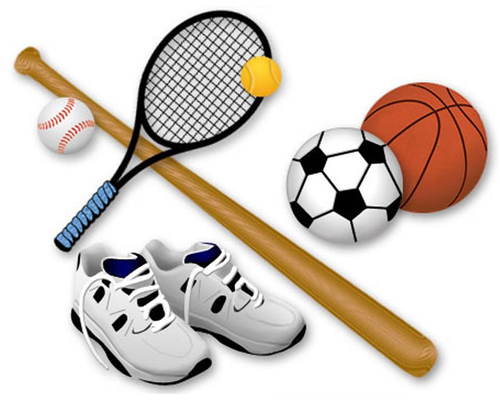 ПРОГРАММА МУНИЦИПАЛЬНОГО ЭТАПА ВСЕРОССИЙСКИХ ИГР ШКОЛЬНИКОВ «ПРЕЗИДЕНТСКИЕ СПОРТИВНЫЕ ИГРЫ» В 2023– 2024 УЧЕБНОМ ГОДУКалендарь физкультурно-оздоровительной и спортивно-массовой работы на 2023 -2024 учебный годВозрастная категорияВида спортаВида спортаВида спортаВида спортаВида спортаВида спортаВида спортаВида спортаВида спортаВида спортаВозрастная категорияЛегкая атлетикаЛегкая атлетикаУличный баскетболУличный баскетболШашки Шашки ПлаваниеПлаваниеНастольный теннисНастольный теннисВозрастная категорияЛегкая атлетикаЛегкая атлетикаУличный баскетболУличный баскетболШашки Шашки ПлаваниеПлаваниеНастольный теннисНастольный теннисВозрастная категорияюношидевушкиюношидевушкиюношидевушкиюношидевушкиЮношидевушки2001-2002101044631010212003-2004101044631010212005-200610104463101021Вид программы Сроки проведения для возрастных группСроки проведения для возрастных группСроки проведения для возрастных группМесто проведенияОтветственныеСудейскаяВид программы 2001-20022003-20042005-2006Место проведенияОтветственныеСудейскаяЛегкая атлетика28.09.202329.09.202330.09.2023Стадион «Угольщик» тел. 4-39-98Колпаков Д.Н. Никешин В.Л.22.09.2023МБОУДО «ДЮШС Феникс» 15:00 ч.Плавание14.10.202315.10.202316.10.2023Плавательный бассейн тел. 6-17-17Колпаков Д.Н. Сидякин Е.С.06.10.2023МБОУДО «ДЮШС Феникс» 15:00 ч.Уличный баскетбол27.10.202327.10.202327.10.2023ФОК тел. 6-16-16Гурин С.П. Гурина С.В.06.10.2023МБОУДО «ДЮШС Феникс» 15:00 ч.Шашки18.11 -18.12 202318.11 – 18.12 2023г.18.11 – 18.12 2023 г.СШ №6 ФОК тел.6-16-16Муратов С.В.10.11.2023 МБОУДО «ДЮШС Феникс» 15:00 ч.Настольный теннис18.01.202418.01.202418.01.2024ДЮСШ «Феникс» ул. Кирова, 21 тел.4-23-14Колпаков Д.Н. Галицина Н.В. Верхотурова И.М.13.03.2024МБОУДО «ДЮШС Феникс» 15:00 ч.МероприятиеВремяОтветственныеСентябрь                                                                                                           1. Мониторинг физической подготовки                                             2. Утверждение календаря спортивно-массовой работы                                 3. Туристический слет    4. Спортивная игра «Сильные люди»                        2-4 недели 1 неделя     3 недели Пушкарева И.Г. Черная Т.М.      Совет физкультурыОктябрь                                                                                                              1. Первенство по мини-футболу (5-8 классы)                                   2. Участие в городских соревнованиях по легкой атлетике   3. Сдача норм ГТО4. Участие в городских соревнованиях по плаванию1-3 недели  1 неделя Совет физкультуры  Пушкарева И.Г.         Черная Т.М.Ноябрь                                                                                                              1. Соревнования по ОФП по программе "Президентские состязания" (5-8 классы)                                                                             2. Сдача норм ГТО 3. Участие в городских соревнованиях по стритболу1-2 недели 3-4 недели Совет физкультуры Классные руководители  Пушкарева И.Г.         Черная Т.М.Декабрь                                                                                                             1. Подведение итогов II четверти конкурса "Самый спортивный класс"                                                                                        2. Спортивные эстафеты (7 классы)                                                     3. Участие в городских соревнованиях по шашкам4 недели     2-3 недели   1-4 недели                                        Совет физкультуры Классные руководители  Пушкарева И.Г.         Черная Т.М.Январь                                                                                                                 1. Военизированная эстафета (9-11 классы)                                          2. Спортивные эстафеты (7 классы)                                                      3. Участие в городских соревнованиях по теннису4 недели     3 недели        1-2 неделиСеливанова И.Н. Классные руководители Черная Т.М. Пушкарева И.Г.Февраль                                                                                                             1. Соревнования по плаванию (5-8 классы)                                       2. Участие в городских соревнованиях "А ну-ка, парни!"           3. Участие в городских соревнованиях по пулевой      стрельбе3-4 недели 2 недели     4 неделиСовет физкультуры Селиванова И.Н. Черная Т.М. Пушкарева И.Г.Март                                                                                                                     1. Соревнования по скипингу (5-6 классы)                                        2. Спортивные эстафеты (8 классы) 1-3 недели  4 неделиСовет физкультуры  Классные руководителиАпрель                                                                                                               1. Соревнования по скипингу (7-8 классы)                                       2. Подведения итогов конкурса "Самый спортивный класс"   1-2 недели 4 неделиСовет физкультурыМай                                                                                                                           1. Мониторинг физической подготовки                                                   2. Награждение по итогам конкурса "Самый спортивный класс"1-3 неделиЧерная Т.М. Пушкарева И.Г.